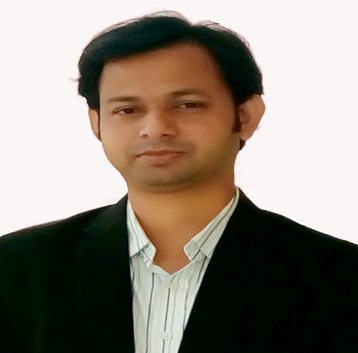 ১নাম:আবদুল মালেক২পিতার নাম:মো: মোক্তার হোসেন৩মাতার নাম:নায়ার সুলতানা৪স্বামীর নাম:প্রযোজ্য নয়৫জন্ম তারিখ:৩০ জুন ১৯৮৬ ইং৬শিক্ষাগত যোগ্যতা:স্নাতকোত্তর (পদার্থ বিজ্ঞান)৭বর্তমান পদবি:চলচ্চিত্র পরিদর্শক৮বর্তমান পদে যোগদানের তারিখ:০৬-০৪-২০১৪ইং৯সরকারি চাকরিতে প্রথম যোগদানের তারিখ:০৬-০৪-২০১৪ইং১০সরকারি চাকরিতে প্রথম যোগদানকালীন পদবি:চলচ্চিত্র পরিদর্শক১১পিআরএল এ যাওয়ার তারিখ:২৯-০৬-২০৪৫ইং১২জাতীয় পরিচয়পত্র নম্বর (এনআইডি):৩২৬ ৮৯৩ ৪০৬৮১৩বর্তমান ঠিকানা:৩৬ বেস্ট লিভিং অ্যাপার্টমেন্ট, ফ্ল্যাট-বি-১,উত্তর বাসাবো, সবুজবাগ, ঢাকা-১২১৪১৪নিজ জেলা:পটুয়াখালী১৫স্থায়ী ঠিকানা:গ্রাম ও ডাকঘর-বাজেমহল, উপজেলা-বাউফল,জেলা-পটুয়াখালীনাম:আবদুল মালেকমোবাইল নম্বর:০১৭১৭ ৬৫১ ৯৩৪পদবি:চলচ্চিত্র পরিদর্শকফোন (অফিস):৯৩৩১৩৩৯অফিস:বাংলাদেশ চলচ্চিত্র সেন্সর বোর্ড, ঢাকাফোন (বাসা):‌ই-মেইল:abdulmalek86bd@gmail.comফ্যাক্স:৯৩৩৯২৮৫